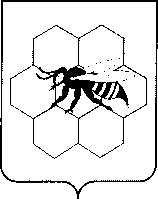 Контрольно-счётная палата муниципального района Пестравский Самарской области Самарская область, Пестравский район, село Пестравка, ул. Крайнюковская, 86 Тел. (84674) 2-21-52 Распоряжениеот «____ » декабря 2022 года                                                                                 № ____Об утверждении плана работы Контрольно-счетной палаты муниципального района Пестравский на 2023 годВ соответствии со статьёй 11 Федерального закона от 7 февраля 2011 года № 6-ФЗ «Об общих принципах организации и деятельности контрольно-счетных органов субъектов Российской Федерации и муниципальных образований», Уставом муниципального района Пестравский Самарской области, статьёй 10 Положения о Контрольно-счётной палате муниципального района Пестравский Самарской области, утверждённого решением Собрания представителей муниципального района Пестравский Самарской области от 3 декабря 2021 года № 73 «О Контрольно-счётной палате муниципального района Пестравский Самарской области», а также на основании стандарта планирования работы контрольно-счетной палаты муниципального района Пестравский Самарской области:Утвердить план работы контрольно-счетной палаты муниципального района Пестравский Самарской области на 2023 год, согласно приложению.Разместить настоящее Распоряжение и план работы контрольно-счетной палаты муниципального района Пестравский Самарской области на 2022 год в сети «Интернет» на официальном сайте муниципального района Пестравский.Настоящее Распоряжение вступает в силу с момента подписания. Контроль за исполнением настоящего Распоряжения оставляю за собой.Председатель Контрольно-счётной палаты муниципального района Пестравский Самарской области	 			                          И.Н. Гринёва